сіз осы сілтемеге өтуіңіз керек dot.medkrmu.kz. әрі қарай, өрісті таңдаңызЕ- СТУДЕНТТІК билет.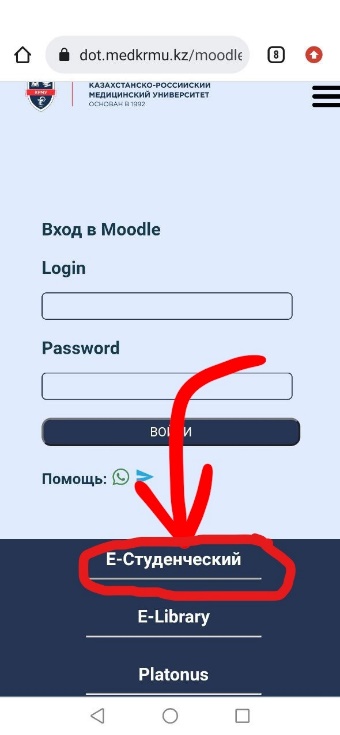 содан кейін Платонус деректерін енгізу керек (ЛОГИН мен парольді енгізіңіз). Әрі қарай авторизациядан өтеміз.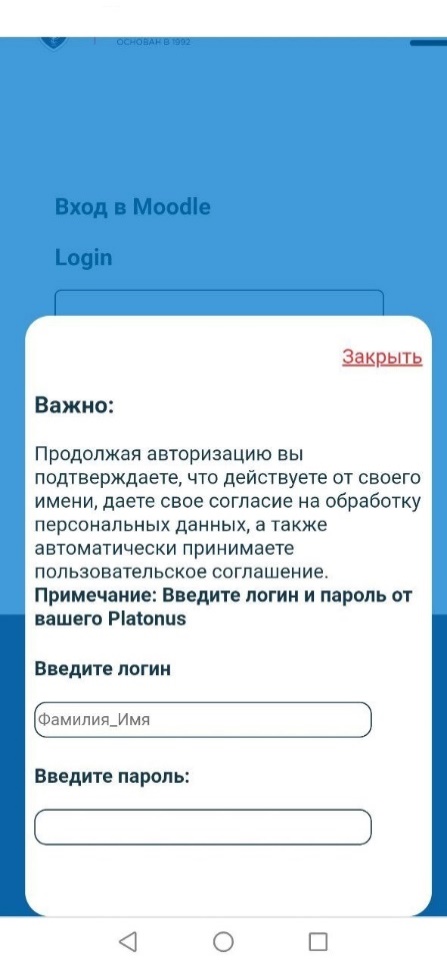 келесі бетте жеке деректеріңізді тексеріп, тексеру рәсімінен өту үшін камера белгішесін басыңыз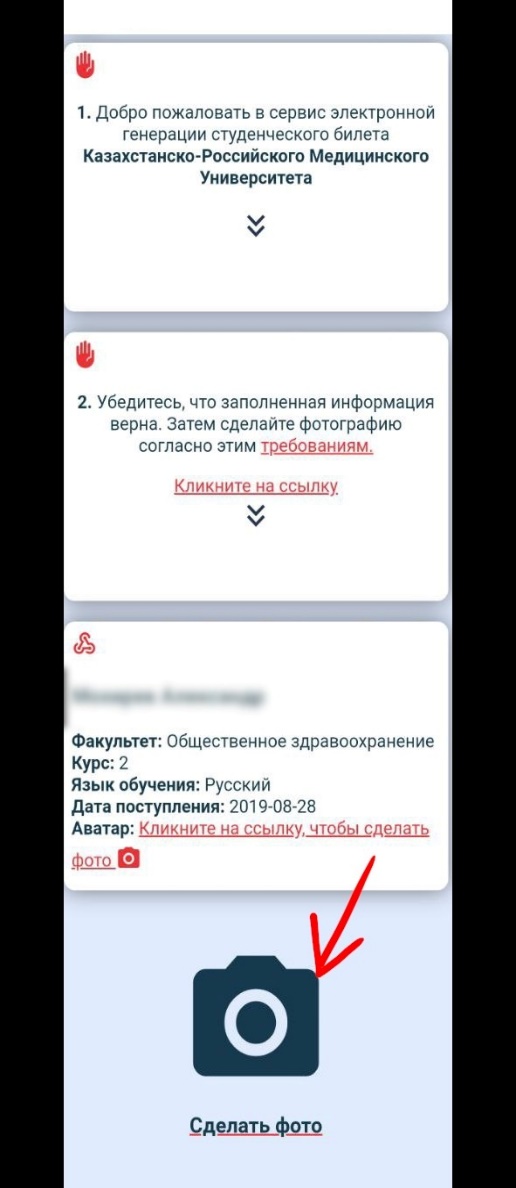 Егер сіз бұрын верификациядан өткен болсаңыз, онда сіз автоматты түрде студенттік билетті көре аласыз.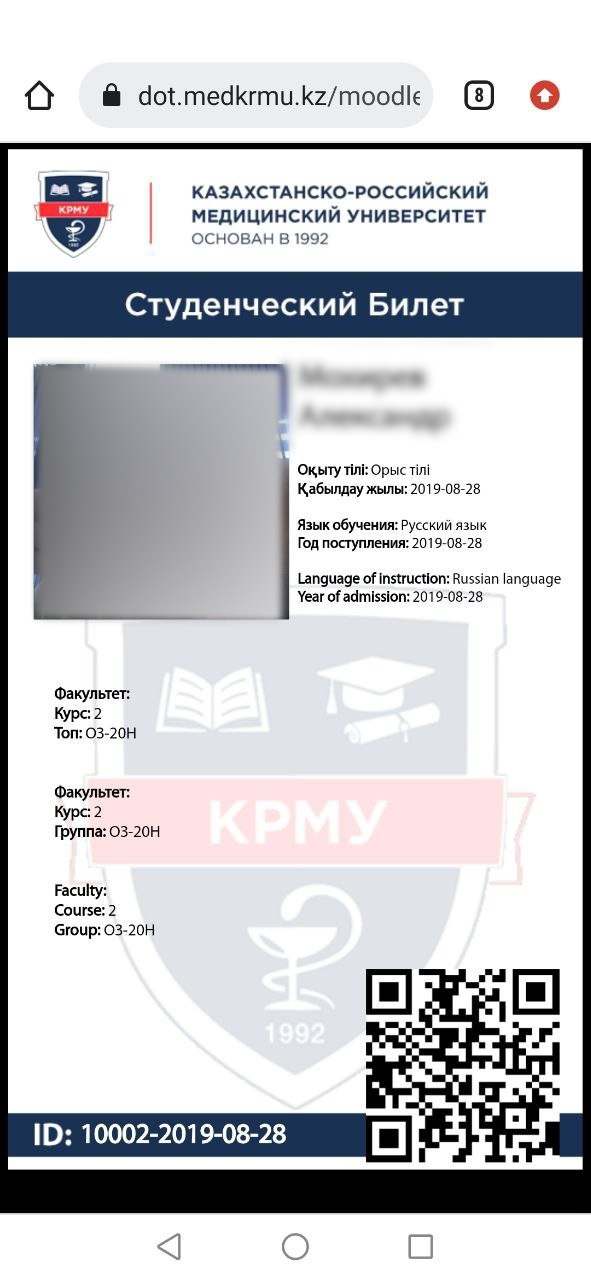 4)  Әрі қарай, суретке түсіру үшін камераға кіруге рұқсат беріңіз және бетті тіктөртбұрышқа салыңыз.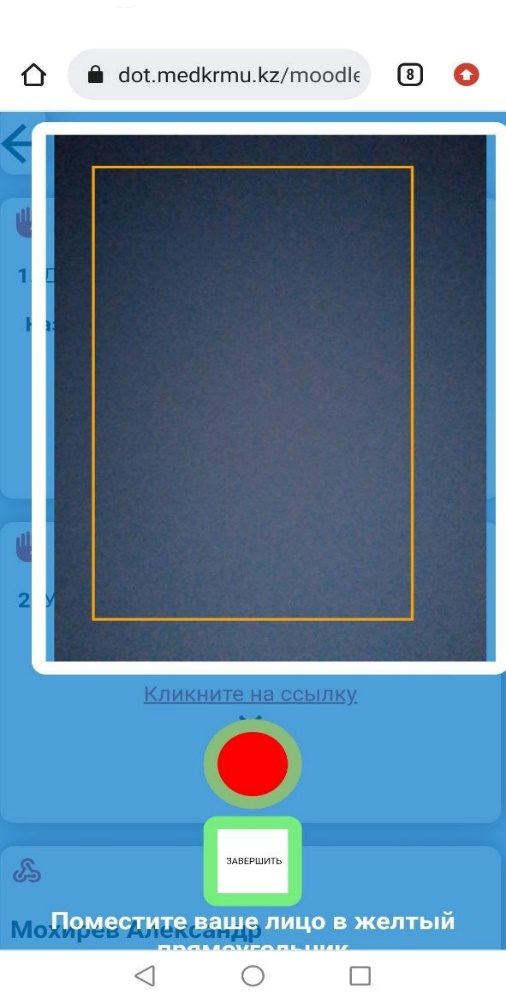 